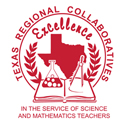 DateExperienceTime Spent